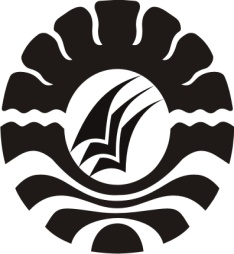 PENGARUH PENERAPAN MODEL PEMBELAJARAN OUTDOOR LEARNING TERHADAP PENINGKATAN HASIL BELAJARSISWA DALAM MATA PELAJARAN BIOLOGI BAGIKELAS VIII DI SMP NEGERI 5 WALENRANGKABUPATEN LUWUSKRIPSIDiajukan untuk Memenuhi Sebagai Persyaratan GunaMemperoleh Gelar Sarjana Pendidikan pada Prodi Teknologi PendidikanStrata Satu Fakultas Ilmu PendidikanUniversitas Negeri MakassarABDUL RAHMAT104104019PRODI TEKNOLOGI PENDIDIKANFAKULTAS ILMU PENDIDIKANUNIVERSITAS NEGERI MAKASSAR2015KEMENTRIAN PENDIDIKAN DAN KEBUDAYAAN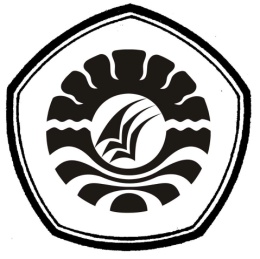 UNIVERSITAS NEGERI MAKASSARFAKULTAS ILMU PENDIDIKAN          PRODI TEKNOLOGI PENDIDIKANAlamat : Kampus UNM Tidung Jl. Tamalate I Makassar Telepon : 0411 .883076 – 0411 .884457 Laman : www.unm.ac.idPERSETUJUAN PEMBIMBINGSkripsi dengan judul “Pengaruh Penerapan Model Pembelajaran Outdoor Learning Terhadap Peningkatan Hasil Belajar Siswa Dalam Mata Pelajaran Biologi Bagi Kelas VIII Di SMP Negeri 5 Walenrang Kabupaten Luwu”.Atas nama: Nama 		:  Abdul RahmatNim 		:  104 104 019Jurusan/Prodi 	:  Teknologi PendidikanFakultas		:  Ilmu PendidikanSetelah diperiksa dan diteliti, skripsi ini telah memenuhi syarat untuk mengikuti ujian hasil.Makassar,    Oktober 2015Pembimbing I						Pembimbing IIDr. Pattaufi, S.Pd, M.Si				Dr. Arnidah, S.Pd, M.SiNIP. 19710830200312 1 001				NIP.197505122003122 001Disahkan Oleh: Ketua Prodi Teknologi Pendidikan,Dr. H. Abdul Haling, M.PdNIP: 19620516 199003 1 006PERNYATAAN KEASLIAN SKRIPSISaya yang bertanda tangan dibawah ini:Nama		:  Abdul RahmatNim		:  104 104 019Jurusan/ Prodi	:  Teknologi PendidikanFakultas		:  Ilmu PendidikanJudul Skripsi		 : Pengaruh Penerapan Model Pembelajaran Outdoor Learning  Terhadap Peningkatan Hasil Belajar Siswa Dalam Mata Pelajaran Biologi Bagi Kelas VIII Di SMP Negeri 5 Walenrang Kabupaten Luwu.Menyatakan dengan sebenarnya bahwa skripsi yang saya tulis ini benar merupakan hasil karya sendiri dan bukan merupakan pengambil-alihan tulisan atau pikiran orang lain yang saya akui sebagai tulisan atau pikiran sendiri. Apabila dikemudian hari terbukti atau dapat dibuktikan bahwa skripsi ini hasil jiplakan, maka saya bersedia menerima sanksi atas perbuatan tersebut sesuai ketentuan yang berlaku.                               Makassar,    Oktober 2015       Yang Membuat Pernyataan,ABDUL RAHMAT								        104 104 019MOTTORaihlah hidup untuk mencapai kematian yang sempurna...Ku peruntukkan tulisan ini sebagai kado teristimewa untuk Ayahanda dan Ibundaku tercinta semoga Allah melimpahkan Rahmatnya kepada kita semuaAamiin... ABSTRAKAbdul Rahmat. 2015. Pengaruh Penerapan Model Pembelajaran Outdoor Learning Terhadap Peningkatan Hasil Belajar Siswa Dalam Mata Pelajaran Biologi Bagi Kelas VIII Di Smp Negeri 5 Walenrang Kabupaten Luwu. Skripsi. Dibimbing oleh Dr. Pattaufi, S.Pd, M.Si, dan Dr. Arnidah, S.Pd, M.Si. Prodi Teknologi Pendidikan Fakultas Ilmu Pendidikan Universitas Negeri Makassar, 2015.Berdasarkan fakta yang terdapat dilapangan dan teori yang mendukung, penulis tertarik untuk melakukan penelitian dengan judul “Pengaruh Penerapan Model Pembelajaran Outdoor Learning Terhadap Peningkatan Hasil Belajar Siswa Dalam Mata Pelajaran Biologi Bagi Kelas VIII Di SMP Negeri 5 Walenrang Kabupaten Luwu”. Penelitian ini bertujuan untuk (1) Mengetahui gambaran penerapan model pembelajaran outdoor learning terhadap  hasil belajar siswa dalam mata pelajaran biologi bagi kelas VIII  di SMP Negeri 5 Walenrang  Kabupaten Luwu. (2) Mengetahui adakah pengaruh yang siginifikan setelah diterapkan model pembelajaran outdoor learning terhadap peningkatan hasil belajar siswa dalam mata pelajaran biologi bagi kelas VIII  di SMP Negeri 5 Walenrang  Kabupaten Luwu. Jenis penelitian yang digunakan adalah penelitian Experiment atau Pre-experiment dengan desain one-group pretest-posttest design. Pada penelitian ini ada dua variabel yang diamati yaitu variabel bebas (independent) adalah penerapan model pembelajaran outdoor learning dan variabel terikat (dependent) yaitu hasil belajar siswa. Populasi dalam penelitian ini adalah siswa kelas VIII di SMP Negeri 5 Walenrang Kabupaten Luwu pada tahun ajaran 2014/2015 yang berjumlah 30 orang terdiri atas 21 laki-laki dan 9 perempuan.  Teknik pengumpulan data dalam penelitian ini dilakukan dengan menggunakan tes untuk mengukur hasil belajar siswa pada sampel  sebelum dan sesudah materi diajarkan yaitu berupa tes objektif. Data yang diperoleh kemudian diolah dan dianalisis secara statistik deskriptif dan statistik inferensial. Berdasarkan hasil penelitian dan analisis data, maka dapat di tarik kesimpulan bahwa ada pengaruh yang signifikan terhadap hasil belajar siswa yang diajar dengan penerapan model pembelajaran outdoor learning menunjukkan hasil belajar yang lebih baik dibandingkan dengan hasil belajar siswa tanpa penerapan model pembelajaran outdoor learning.PRAKATADengan mengucap syukur kepada Allah SWT yang telah melimpahkan rahmat dan kasih-Nya kepada penulis sehingga dapat menyelesaikan penulisan skripsi yang berjudul “Pengaruh Penerapan Model Pembelajaran Outdoor Learning Terhadap Peningkatan Hasil Belajar Siswa Dalam Mata Pelajaran Biologi Bagi Kelas VIII Di SMP Negeri 5 Walenrang Kabupaten Luwu” dengan baik. Skripsi ini disusun untuk diajukan agar memenuhi persyaratan guna memperoleh gelar Sarjana Pendidikan pada Prodi Teknologi Pendidikan Strata Satu Fakultas Ilmu Pendidikan Universitas Negeri Makassar.Dalam penulisan skripsi ini, penulis banyak mendapatkan bantuan dari berbagai pihak, baik materi maupun bersifat moril. Maka dari itu dengan segala rasa hormat dan kerendahan hati, penulis mengucapkan banyak terima kasih kepada pembimbing I yaitu kepada ayahanda Dr. Pattaufi, S.Pd, M.Si yang telah banyak memberikan bimbingan serta memberikan banyak motivasi selama masa kuliah hingga pada penulisan laporan penelitian ini dan kepada pembimbing II yaitu ibunda Dr. Arnidah, S.Pd, M.Si yang telah memberikan bimbingan selama proses penyusunan laporan penelitian. Serta berbagai pihak yang telah berperan selama penulis menyusun hasil laporan penelitian ini yang ditujukan kepada:Prof. Dr. H. Arismunandar, M. Pd. Selaku Rektor Universitas Negeri Makassar yang telah memberikan kesempatan mengikuti kuliah dan izin pelaksanaan penelitian sebagai penyelesaian studi.Dr. Abdullah Sinring, M. Pd selaku Dekan FIP Universitas Negeri Makassar yang telah memberikan izin kepada penulis untuk menimbah ilmu di FIP UNMDr. Abdul Saman, M.Si, Kons, selaku Wakil Dekan Bid. Akademik yang telah memberikan izin untuk melaksanakan penelitian skripsi ini.Dr. H. Abdul Haling dan Dr. Nurhikmah H, S.Pd, M.Si, selaku Ketua dan Sekertaris Prodi Teknologi Pendidikan FIP UNM yang telah memfasilitasi untuk melaksanakan penelitian skripsi ini.Seluruh Dosen Prodi Teknologi Pendidikan pada khususnya dan Fakultas Ilmu Pendidikan pada umumnya yang telah mendidik dan memberikan ilmu kepada penulis.Drs. Dahri. S. M.Si, selaku Kepala SMP Negeri 5 Walenrang dan segenap guru dan staf yang telah memberikan izin kepada penulis untuk melaksanakan penelitian di sekolah tersebut.Sulkifli, S.Pd, selaku guru kelas VIII pada mata pelajaran Biologi yang banyak membimbing dan bekerja sama dengan penulis dalam melaksanakan penelitian di SMP Negeri 5 Walenrang.Teristimewa penulis ucapkan kepada kedua orang tua tercinta Ayahanda  Mashuddin dan Ibunda Jumaina, yang telah bersabar membesarkan, membimbing serta sekian lama membanting tulang mencari nafkah untuk memenuhi kebutuhan penulis dari kecil hingga detik ini, serta saudaraku tercinta (Ekawati, S.Pd, Ramayani, Amd. Keb, dan Muhammad Fahri Yuzuf) yang telah memberikan motivasi kepada penulis sehingga dapat menyelesaikan studi di perguruan tinggi.Kepada keluargaku di Luwu yang selalu memberikan motivasi maupun bantuan materi dalam menjalankan pendidikan hingga saat ini sehingga penulis dapat menyelesaikan studi di perguruan tinggi.Kepada teman-teman mahasiswa Reguler S1 angkatan 010, senior, alumni dan adik-adik ku Se-Prodi Teknologi Pendidikan yang telah meluangkan waktunya untuk memberikan masukan dan motivasi dalam pengerjaan skripsi.Kepada seluruh siswa-siswi SMP Negeri 5 Walenrang Kabupaten Luwu khususnya kelas VIII yang telah berpartisipasi dalam penelitian ini.Kepada mereka yang tidak sempat terukir namanya dalam skripsi ini, penulis haturkan terimah kasih yang sebesar-besarnyaPenulis juga menerima segala kritik dan saran dari semua pihak demi kesempurnaan skipsi ini. Akhirnya, penulis berharap semoga skripsi ini bermanfaat.Makassar,      Oktober 2015PenulisDAFTAR ISIHALAMAN JUDUL	…………………………………………………….……	i	PERSETUJUAN PEMBIMBING	…………………………………………..	iiPERNYATAAN KEASLIAN SKRIPSI	……………………………………..	iiiMOTTO	…………………………………………………………………………	ivABSTRAK	……………………………………………………………………..	vPRAKATA	…………………………………………………………………….	viDAFTAR ISI	…………………………………………………………………..	ixDAFTAR GAMBAR	………………………………………………………….	xiiDAFTAR TABEL	……………………………………………………………	xiiiDAFTAR LAMPIRANa	………………………………………………………	xivBAB I PENDAHULUAN                                                          Latar Belakang Masalah	………………………………………………	1Rumusan Masalah……………………………………………………..	6Tujuan Penelitian……………………………………………………..	.	7Manfaat Penelitian……………………………………………………..	7BAB II KAJIAN PUSTAKA, KERANGKA PIKIR DAN HIPOTESIS  TINDAKANKajian Pustaka	………………………………………………………	9Model pembelajaran	………………………………………………	9Pengertian Model Pembelajaran	………………………….	9Model Pembelajaran Outdoor Learning	…………………..	10Pengertian Model Pembelajaran Outdoor Learning	…….	10Langkah-langkah Model Pembelajaran Outdoor Learning		11Peran Guru Dalam Pembelajaran Outdoor Learning	…….	16Kelebihan dan Kekurangan Model pembelajaran Outdoor Learning	…………………………………………………	19Mata Pelajaran Biologi	……………………………………………………………………..	21Pengertian Mata Pelajaran Biologi	…………………………	21Tujuan Mata Pelajaran Biologi	…………………………….	22Hasil belajar	………………………………………………………………………………………	23Pengertian Hasil Belajar	………………………………….	23Faktor-Faktor Mempengaruhi Hasil Belajar	………………	24Kerangka Pikir	…………………………………………………….	25Hipotesis Penelitian	…………………………………………………	28BAB III METODE PENELITIANPendekatan dan Jenis Penelitian	………………………………….	29Variabel dan Desain Penelitian	…………………………………….	30Definisi Operasional Variabel	…………………………………..	31Populasi dan Sampel Penelitian	…………………………………	31Teknik Pengumpulan Data	………………………………………..	32F. Teknik Analisis Data	………………………………………………	33Analisis Statistik Deskriptif	…………………………………..	33Analisis Statistik Inferensial	…………………………………..	34BAB IV HASIL PENELITIAN DAN PEMBAHASAN     Hasil Penelitian	…………………………………………………….	37Deskripsi Hasil Penelitian	         ………………………………..	37Gambaran Hasil Penelitian	……………………………….	 43Analisis Statistik Deskriptif	…………………………………	45Analisis Statistik Inferensial	…………………………………..	50Pengujian Hipotesis	………………………………………………..	53Pembahasan Hasil Penelitian	……………………………………….	53BAB V KESIMPULAN DAN SARANKesimpulan	…………………………………………………………	56Saran	…………………………………………………………….	57DAFTAR PUSTAKA	………………………………………………………….	58LAMPIRAN-LAMPIRAN………………………………………………………..	60RIWAYAT HIDUP	………………………………………………………….	122DAFTAR GAMBARHalamanGambar 2.1 Skema Kerangka Pikir………………………………………………		 27DAFTAR TABEL								                           HalamanTabel 3.1	Desain Penelitian	         30Tabel 3.2	Populasi Penelitian	         31Tabel 4.1	Nilai Hasil Pretest	         46Tabel 4.2	Nilai Hasil Posttest	         47Tabel 4.3	Nilai Hasil Pretest dan Posttest	        48DAFTAR LAMPIRANLampiran 1	Rencana Pelaksanaan Pembelajaran	         61Lampiran 2	Skenario Pembelajaran	         74Lampiran 3    	Lembar Observasi Guru	         84Lampiran 4	Lembar Observasi Siswa	        90Lampiran 5	Lembar Observasi Aktifitas Siswa	        101Lampiran 6	Lembar Kerja Siswa	        105Lampiran 7	Soal Tes Hasil Belajar	        106Lampiran 8	Pedoman Penskoran	        111Lampiran 9	Daftar Nilai Hasil Tes Belajar	        112Lampiran 10	Perhitungan Nilai Uji Mean	        114Lampiran 11	Dokumentasi	        118Lampiran 12	Surat izin Penelitian dari Universitas Negeri Makassar	        119Lampiran 13	Surat izin / Rekomendasi Penelitian dari Gubernur	        120Lampiran 14	Surat Keterangan Penelitian dari Kepala Sekolah…………….        121